Publicado en Madrid el 18/11/2022 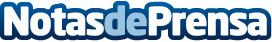 Deporte y redes sociales: ¿Ayudan los atletas a las marcas?Las marcas de automoción no parecen tener un buen 'engagement' con sus audiencias cuando aparecen deportistas en sus publicaciones, según SortlistDatos de contacto:Jorge Uceda634735380Nota de prensa publicada en: https://www.notasdeprensa.es/deporte-y-redes-sociales-ayudan-los-atletas-a_1 Categorias: Nacional Comunicación Marketing Sociedad http://www.notasdeprensa.es